Dear Parish Clerk,We wanted to update you on a new and exciting first aid course that we have recently developed. It is specifically tailored for people who are looking after their grandchildren, nieces, nephews and other younger relatives.Treatment for emergency care in children has changed considerably over the last few years and keeping your knowledge up to date could be life saving. Our courses will also give you confidence to deal with an emergency until our crews get to you.Topics include seizures, burns, head injuries, choking, and CPR. The course lasts about 3 hours and is educational, but put across in a friendly and straightforward way (no exams!).All training is delivered by uniformed ambulance clinicians and all profits are ploughed straight back into the front-line blue light service. We are reaching out to you because you are at the heart of the community and you may be able to get together a maximum of 12 people who could be interested in this course.If you would like a price for 12 people and more details for the course please contact us.If you would like to be removed from our mailing list just let me know by replying to this email.Very best wishes...Mark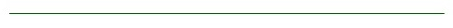    Mark Hayes   Commercial Training Manager   Tel: 07590 442 527   Email: mark.hayes@eastamb.nhs.uk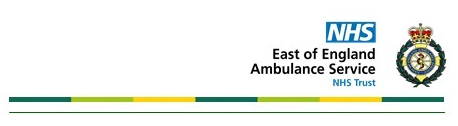 